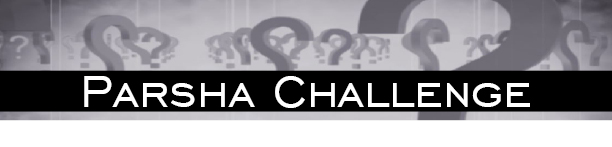 List at least five instances which involved דתן ואבירם.In how many separate instances in ספר שמות is מרים’s name mentioned? When?Name three Yidden that were alive at the time of יצאת מצרים, but were not by יצאת מצרים?		Besides for their personal belongings, list at least two things, mentioned in this week’s פרשה, that the Yidden brought with them into א''י.	When in this weeks פרשה is משה called an עבד ה'?	Name two other places in the תורה is משה referred to in such a manner.Name two other people that the תורה referrers to as עבדי ה'.I am a נשיא,
I am the father of kings,	
My sister was married to a כהן,	
I am famous for an act in this weeks פרשה,	
Who am I?	I tried to do it, but I was convinced not to,	
My father tried, but at the last moment he had רחמנות,	
My great uncle tried to do it but he was warned not to,	
In this weeks פרשה, my descendants tried, but they failed.	
Who am I?1) They were fighting with each other and משה told them to stop.
2) They told פרעה that משה killed a מצרי.
3) They complained to משה when פרעה stopped supplying straw.
4) They left מן over night. 
5) They went out to collect מן on שבת.
6) They were part of קרח’s rebellion.
7) ע' תרגום יונתן בן עוזיאל (יד,ג), for an additional instance.Amazingly: only once, by her שירה!
- As a midwife it only refers to מרים as פועה. 
- When she watched משה in the נילוס it just says אחותו. 
- When it lists the children of עמרם’s family in וארא, it doesn’t mention מרים.ציפורה,גרשום ואליעזר. (According to תרגום יונתן בן עוזיאל an additional two yidden.)עצמות יוסף and the מן.ויאמינו בה' ובמשה עבדו1) מדוע לא יראתם לדבר בעבדי משה (במדבר יב,ח) 
2) וימת שם משה עבד ה' (דברים לד,ה)1) אברהם - והרבתי את זרעך בעבור אברהם עבדי ( תולדות כו,כד)2) כלב - ועבדי כלב עקב היתה רוח אחרת בו (שלח יד,כד)I am a נשיא, - of שבט יהודה
I am the father of kings, - נחשון הוליד את שלמה וגו' הוליד את ישי וישי הוליד את דוד (רות ד,כ)
My sister was married to a כהן, - ויקח אהרן את אלישבע וגו' אחות נחשון לו לאשה (ו,כג)
I am famous for an act in this weeks פרשה, - He jumped into the ים סוף first
Who am I? נחשוןI tried to do it, but I was convinced not to, אליפז tried to kill יעקב
My father tried, but at the last moment he had רחמנות, - עשיו tried to kill יעקב and family
My great uncle tried to do it but he was warned not to, לבן tried to kill יעקב and family
In this weeks פרשה, my descendants tried, but they failed. – עמלק
Who am I?  אליפזFor questions, to subscribe or to submit your own שאלה, send an email to parshachallenge@gmail.com
Feel free to forward or distribute.
©כל הזכויות שמורות